Муниципальное общеобразовательное автономное учреждение«Средняя общеобразовательная школа №49 г. Орска»имени «60-летия Победы советского народа в Великой Отечественной войне 1941-1945г.г.»Тема: «Эхо военных лет» Внеклассное литературно - музыкальное мероприятие «Детство, опалённое войной» Есть имена и есть такие даты, – Они нетленной сущности полны. Мы в буднях перед ними виноваты, – Не замолить по праздникам вины. И славословья музыкою громкой Не заглушить их памяти святой. И в наших будут жить они потомках, Что, может, нас оставят за чертой.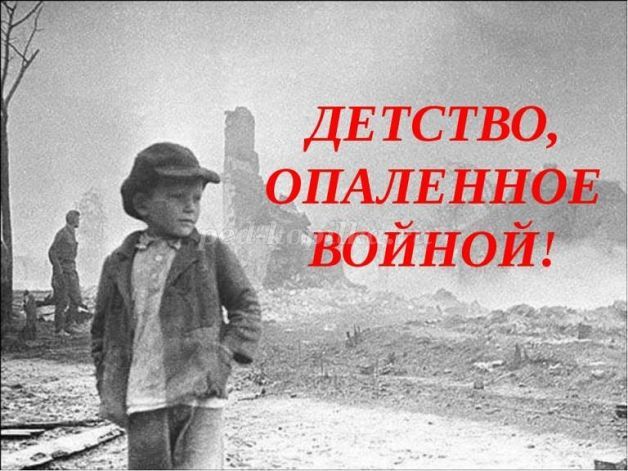 Автор методической разработки: Каюмова Наталья Николаевна педагог надомного обучения 1 кв. категории МОАУ «СОШ № 49 г. Орска» Аннотация Известно, что в обеспечении выдающейся победы нашей страны над фашисткой Германией огромную роль сыграл ратный подвиг и трудовой героизм народа, благодаря которому мир избавился от смертельной опасности. Война унесла миллионы жизней, погубила миллионы талантов, разрушила миллионы человеческих судеб. В нынешнее время многие люди, в частности, молодежь, а тем более младшие школьники мало знают об истории своей страны, а ведь свидетелей событий Великой Отечественной войны с каждым годом становится все меньше и меньше. Конечно, есть очень много книг, художественных фильмов о Великой Отечественной войне, но современные школьники предпочитают им другие виды занятий. Проведение в школе мероприятий, посвященных Победе нашего народа в этой кровопролитной войне, имеет огромное значение. Младшие школьники лучше воспринимают и запоминают, то, что им покажут и расскажут, чем то, что надо выучить и поэтому такие мероприятия запоминаются надолго. Необходимо, чтобы дети знали о войне. Точно сказано: «Забыл прошлое, потерял будущее. 9 мая – День Победы, светлый и радостный праздник! Много лет назад в этот день закончилась война с немецким фашизмом. Мы с благодарностью вспоминаем наших воинов – защитников, отстоявших мир в жестокой битве с врагом. Всем нашим защитникам, сегодняшним ветеранам и тем, кого с нами нет, мы обязаны тем, что живём сейчас под мирным небом. Вечная им слава!
Цель и задачи:- Развивать у учащихся интерес к историческому прошлому нашей страны.- Расширять знания детей о Великой Отечественной войне.- Знакомить учащихся с жизнью и подвигами детей в годы ВОВ;- Воспитывать чувство патриотизма, гражданского долга, чувство благодарности, погибшим в годы Великой Отечественной войны и выжившим ветеранам, и людям старшего поколения, перенесшим все тяготы военных лет.Форма: литературно-музыкальная композицияОборудование и оформление сцены:1. Аудиозаписи: фоновая музыка; голос Левитана о начале войны; песня «Вставай, страна огромная!»; мелодия Ф. Шуберта «Аве Мария»; песня «Рио Рита»; песня “Священная война” (муз. А. Александрова, сл. В. Лебедева-Кумача); фонограмма песни «Поклонимся великим тем годам»; стук метронома «минута молчания»; песня «День Победы»; песня « Как прекрасен этот мир»2. Плакаты “Нет - фашизму!”, выполненные обучающимися 3. Стенды с рисунками на тему “Дети против войны”.4. Стенд с фотографиями о войне из личного архива семей обучающихся, с кратким описанием (коллективная работа).5.Стенд с фотографиями пионеров -героев ВОВ 6. Сценарий мероприятия.7. По возможности пригласить ветеранов ВОВ и организовать для них поздравления.Методические советы на подготовительный период:коллективное чтение рассказов; дети готовят конкурс стихов и выставку книг о ВОВ; изучают литературу, организуют оформление поздравлений ветеранам Великой Отечественной войны; проводят конкурс рисунков на тему: «Дети против войны» и организуют выставку;Сценарий спектакля «Детство, опалённое войной».«Дети и война – нет более ужасного сближения противоположных вещей на свете».   А. ТвардовскийНа сцену под современную музыку выходят мальчик и девочка.Айдар. Арина, привет! Ну что, мы сегодня идем гулять?Арина. Привет, Айдар! Ты только посмотри, что я нашла.Айдар: А что это?Арина. Это альбом моего деда. Он пошел на встречу с ветеранами, а альбом на столе забыл.Айдар. Интересно!   Давай заглянем в него?Открывают первую страницу и раздаются взрывы, сирена и голос Левитана о начале войны.  Под песню «Вставай, страна огромная!»  продолжается разговорАйдар. Что случилось? Нам это показалось или …Арина. Кажется, это доносится из альбома.Айдар. Там война.Арина: Страшно…Айдар: Да, война – это страшно. А какими были они, наши ровесники, в сорок первом? Давай посмотрим!Занавес. На авансцене справа и слева от занавеса даты: 1941 – 1945.Звучит мелодия Ф. Шуберта «Аве Мария»Мальчик:Безоблачное детство, говорят,Для нас с тобой, вступившим в этот мир,А мы сегодня вспомним тех ребят,Кто опалён войною страшной был.Девочка:Обычные девчонки и мальчишки,Шагнувшие в войну не понаслышке,О ваших подвигах читали в книжках,Вам, имена, чьи освящаются,Вам, опалёнными войною, посвящается…(Хором в записи):Вам, опалёнными войною, посвящается…(Ребята уходят за занавес. Слева дата 1941 не меняется на протяжение всего спектакля, 1941 – справа заменяет 5 на 1)Сцена первая(Звучит довоенная песня «Рио Рита». Звучит динамик: « С пятой платформы отправляется поезд № 58: Ленинград – Брест. Будьте внимательны и осторожны! Фонограмма: поезд, крики: «До свидания! Счастливого пути!», которые затихают, слышен только стук колёс поезда)(Занавес открывается. На сцене стол и две полки, на которых сидят женщина, бабушка и 4 детей от 12 до 7 лет. На столе букет полевых цветов.          Входит проводница, ставит стаканы для чая.)Проводница:Как вы весело едете: песни поёте, стишки читаете – прямо, как на концерте я с вами! И откуда вы такие?Зина:Мы едем из Ленинграда к бабушке Ефросинье в Беларусь. Меня зовут Зина, это моя младшая сестрёнка Галочка.Галя:А фамилия наша Портновы, а у бабушки фамилия Яблокова, вкусная такая! (смеётся, и за ней улыбаются все остальные).Проводница:И как это вы одни едете, такие маленькие?Зина: Нет, мы едем с тётей Верой, она соседка, вместе с нами живёт в Ленинграде, а на станции нас бабушка встретит. Тётя Вера:Да, встретит, а мы дальше поедем, к своему папе, он у нас в гарнизоне в Бресте служит, вот летом погостим, а потом опять на работу к себе вернёмся.Проводница:А это кому ты уже письмо написала с дороги?Зина:Подружке своей, Тане Савичевой, она со мной в школе учится в одном классе, у неё большая семья и очень дружная, а мне она, как сестрёнка, вот мы и договорились часто писать друг другу.Никита:И у меня в гарнизоне у папы есть друг, Володя Кузьмин.Тётя Вера:Да, он воспитанник сорок четвёртого полка!Никита:А ещё он горнист! И меня на горне играть обещал научить!Проводница:Да, лето всё впереди ещё, только живи да радуйся! А я к вам ещё одного молодца привела (Заходит паренёк)Парень:Здравствуйте! Не беспокойтесь, мне скоро выходить. Я и один и не один (смеётся), потому что нас: двое, братья-близнецы Шпиленко! Я Володя, а брата зовут Сергей, вот только на станции разминулись, пойду искать его по вагонам – счастливо оставаться! (кланяется на прощанье, выходит)Бабушка:Улыбчивый какой, вот уж точно красный молодец из сказки. Ну, что, хотя вы и большие, а сказки любите? Ну, тогда…(Раздаётся звук железа, скрежет, вой и свист бреющего самолёта, бомбёжка, крики о помощи и т.д._ Занавес закрывается, но пока он закрывается, полки и стол падают вместе с детьми и взрослыми в поезде. Букетик цветов выпадает на авансцену)(Звучит  песня  «Священная война», хроника нападения на страну)Сцена втораяСтоит стол, стул, в углу домика теплится лампадка, на коленях молится у иконы бабушка.

Вбегает Ванюшка и говорит бабушке:
Ванюшка:-Бабушка, прошу тебя,
Собери меня в дорогу,
Отправляюсь на войну.
Нашим людям на подмогу!

Бабушка:
-Батюшки!.. Что вздумал ты,
Мал совсем ещё ведь, внучек!..
И ружьё-то тяжело
Для твоих ребячьих ручек…
На войне давно пропал,
Твой любимый батя… (утирает слёзы)
Служит матушка твоя
Медсестрой - в санбате.
А убьют тебя - тогда
Что я делать буду!?

Ванюшка:
-Не убьют, я знаю точно,
Как свершиться чуду…
Помнишь, ты меня сама,
Бабушка, учила, 
Что в молитве «Отче наш»
Скрыто море силы?
Я молиться, бабушка,
Буду неустанно, 
Ну и ты, родимая,
Молись за партизана!Входят девочки, Ваничкины подруги, в военной форме, с оружием, с чемоданами.
Бабушка:
-Ой, и вы, сердечные,
Собрались туда же!
Раз и дети рвутся в бой,
Скоро силе вражьей
Подлинно – конец придёт!
Благословлю, как водится,
И храни вас всех Господь,
И матерь-Богородица!Бабушка обнимает, целует каждого, поправляя на детских шейках крестики. Ванюшке дарит маленькую икону Богородицы.
Дети уходят, бабушка вслед крестит их спины.(На сцене стол, за которым сидит Таня Савичева, на кушетке лежит накрытый одеялом и платками младший брат, заклеенное окно, радио)Голос по радио:Я говорю с тобой под свист снарядов,Угрюмым заревом озарена.Я говорю с тобой из Ленинграда,Страна моя, печальная страна…Над Ленинградом -  смертная угроза…Бессонны ночи, тяжек день любой,Но мы забыли, что такое слёзы,Что называлось страхом и мольбойТаня: Как это верно: нет страха, осталась одна ненависть к фашистам: они думали, что мы испугаемся и сдадимся, не на таких напали: не видать им нашего Ленинграда! Господи, как я люблю голос Ольги Бергольц: он вливает в меня силы, обогревает меня, даёт надежду. Нас осталось всего двое, я веду записи  о своей семье – пусть знают о нас, о тех, кто жил и ещё живёт в самом лучшем городе на свете!(Голос по радио):Внимание, внимание! Воздушная тревога! Начинается артобстрел! Всех просим спуститься в бомбоубежище!(Слышен звук артобстрела, Таня поднимает братика, берёт маленький чемоданчик, уходят)Занавес закрывается. Свист метели, ветра. На авансцене Таня везёт санки с водой, навстречу ей тихо идёт женщина с такими же санками. Не доходя до Тани, она присаживается в уголок и остаётся недвижимой. Таня подходит к ней. Выходит солдат, тоже подходит к ним.Солдат:Давай я сам отвезу её. Ты далеко живёшь? Родные есть?Таня: На Большой Морской, недалеко. Братик дома, а мама работает на Кировском, но два дня уже не приходит…Солдат:Понятно. Ничего, держись. Вот, возьми! (протягивает 2 кусочка хлеба)Таня:Спасибо. А Вы? Как вас зовут?Солдат:Владимир – встретимся после войны: живи!(Они расходятся в разные стороны, каждый несёт свою поклажу на санках; солдат кладёт женщину на санки, а пустое ведро несёт в руке)Сцена третья.
Идёт бой, слышны звуки стрельбы, Ванюшка бегает по сцене, голова его перевязана. Раздаётся звук разрыва гранаты, мальчик падает на «землю», достаёт иконку, произносит слова молитвы и умолкает, лежит с закрытыми глазами.

Появляется Ангел. Кружится вокруг Ванюшки, опускается рядом, обнимает его за плечи и говорит:
Ангел-Ты не погибнешь, Ванечка.
Ты долго будешь жить!
Военным станешь командиром,
И будешь Родине служить!
И мать с отцом вернутся,
Все скоро дома будете,
Хоть страшных лет этой войны
Вовек не позабудете…
Ну а сейчас дыши, живи,
Всё в прошлом – успокойся,
Ты - под защитою моей!
И ничего не бойся!
На сцену выходит мать Ванюшки, ищет сына.
Мать Ванюшки-Ванюша! Ванечка! сынок,
Ну где ты, пострелёнок?
Сказали мне, ты где-то здесь,
Ох, где же ты, ребёнок?!..

Находит сына:
-Ваня, Ванечка, очнись! 
Родненький, сыночек!
Милый мой, дыши, проснись,
Ваня, ангелочек!..

Ванюша открывает глаза, улыбается маме.
Ванюшка:-Мама, мамочка моя…
Снился Ангел мне! 
Так тепло и радостно
Было мне во сне…
Он сказал, что скоро
Придёт конец войне!

Мама:
-Да, сынок, всё так и есть-
Фашист бежит с позором,
Всё закончилось, родной,
Дома будем скоро!

Мать и сын сидят, обнявшись.Сцена четвёртая.
На сцене появляются герои постановки, все живые и невредимые.

Голос за кадром:
Война страшна. Она - смертельна.
И едкий дым скрывает Божий свет.
Но велика молитвы сила,
Сильней защиты во Вселенной нет!На сцене появляются герои постановки, все живые и невредимые.
 В руках – зажженные свечи. Встают сзади главных героев.  Каждый участник говорит слова, звучит фонограмма песни « Поклонимся великим тем годам»  Девочка :А мы не стали памяти перечитьИ вспомнив дни далёкие, когдаУпала нам на слабенькие плечиОгромная, не детская беда.Мальчик :Была земля и жёсткой, и метельной,Была судьба у всех людей одна.У нас и детства не было отдельно,А были вместе – детство и война.                 
1 - Пусть не будет войны никогда!
Пусть спокойно спят города!

2- Пусть сирены пронзительный вой
Не звучит над моей головой.

3- Ни один пусть не рвется снаряд,
Ни один не строчит автомат.

4- Оглашают пусть наши леса
Только птиц и детей голоса.

5- Мир и счастье пусть длятся годами,
А войне скажем «Нет!» -
Вместе: НАВСЕГДА МЫ !Дев. 1: Любим!Дев. 2: Чтим!Дев. 3: Помним!Звучит стук метронома « минута молчания»(Звучит песня «День Победы»)Мальчик:Помните!Через века, через года –Помните!Девочка:Не плачьте!В горле сдержите стоны, горькие стоны.Памяти павшихБудьте достойны!Вечно достойны!Таня Савичева:Хлебом и песней,Мечтой и стихами,Жизнью просторной,Каждой секундой,Каждым дыханьемБудьте достойны, люди!Ваня Солнцев:Покуда сердца стучатся-Помните!Какой ценой завоёвано счастье,Пожалуйста, помните!Солдат Володя:Песню свою, отправляя в полёт,Помните!О тех, кто уже никогда не споёт,Помните!Мама Ванюшки:Детям своим расскажите о них,Чтобы тоже запомнили!Во все времена бессмертной ЗемлиПомните!Парень:К мерцающим звёздам, ведя корабли,О погибших помните!Встречайте трепетную весну, Люди Земли,Прокляните войну!Девочка:Мечту пронесите через годаИ жизнью наполните!Но о тех, кто уже Не придёт никогда,Заклинаю –(все вместе, взявшись за руки):Помните!(Песня «Как прекрасен этот мир!»)Сцена наполняется людьми разных возрастов: дети, взрослые, родители с колясками и т.д. и т.п. У всех в руках цветы, шарики. Они выстраиваются, образуя живой коридор, по которому входит ветераны. Аплодируют, преподносят цветы. Общий поклон.